Network Admin internship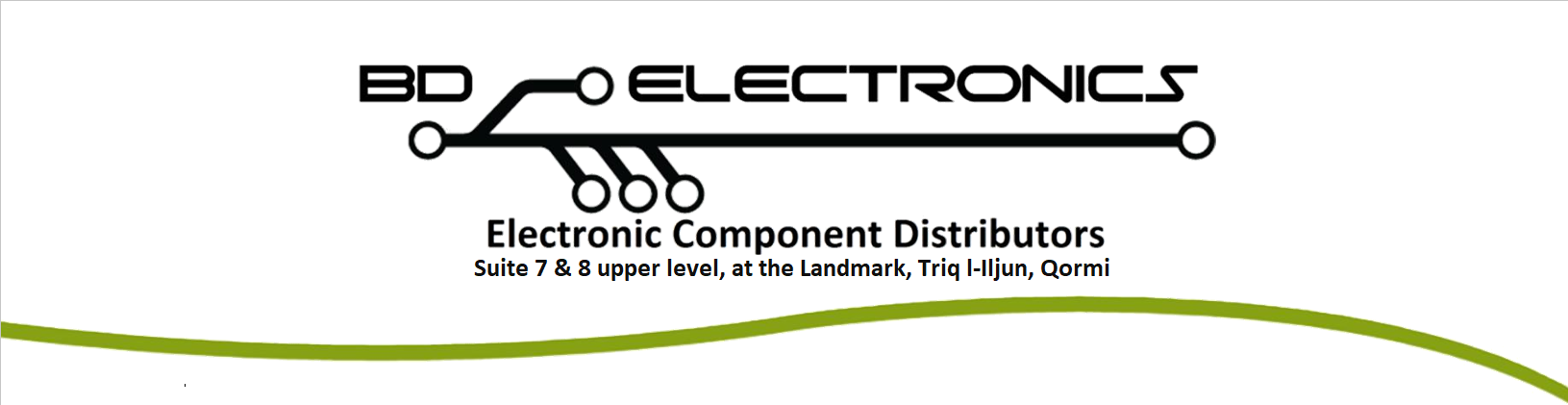 Salary: 200 Euro/Month, Duration: minimum 2 months COMPANY DESCRIPTIONML Components GmbH is an international distributor of electronic components, based in Mainz, Germany. BD Electronics ltd. is the subsidiary, based in Malta. We provide obsolete technology products globally to manufacturers of various industries: medical, aerospace, military, computer, telecommunications and transportation. We are a rapidly growing company with an energetic and international workforce who operates in a positive, competitive environment.RESPONSIBILITIESPhysically install, configure and test network assets (i.e. switches, routers, firewalls, network tools and testing devices).Employ appropriate troubleshooting to system failures and identify bottlenecks to ensure long term efficiency of the network.Ensure the data network and all related equipment are in optimal working condition.Perform day-to-day preventive maintenance, decommission of dedicated and shared data infrastructure such as computers, network equipment and/or other telecommunications and network devices.REQUIREMENTSDegree in or currently studying telecommunications or any related fieldsProblem solver, hard-working and motivatedUnderstanding computer network cabling
Please contact us: hr16@mlcomponents.com 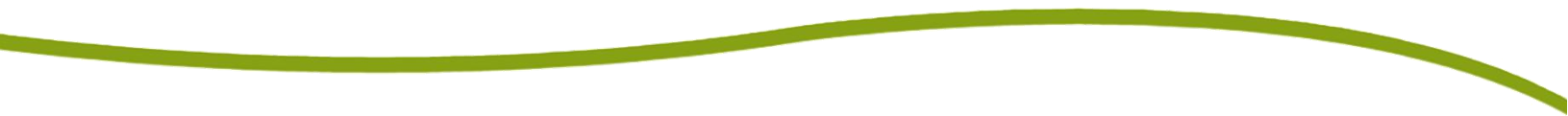 